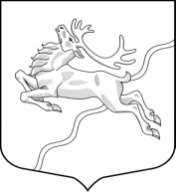 ВНУТРИГОРОДСКОЕ МУНИЦИПАЛЬНОЕ  ОБРАЗОВАНИЕСАНКТ-ПЕТЕРБУРГАМУНИЦИПАЛЬНЫЙ  ОКРУГ СЕВЕРНЫЙМЕСТНАЯ АДМИНИСТРАЦИЯП О С Т А Н О В Л Е Н И Е 5 февраля   2014 г.				                                                               №  2                             В соответствии с Федеральным законом от 25.12.2008 г. № 273-ФЗ «О противодействии коррупции», Указом Президента РФ от 08.07.2013 г. № 613 «Вопросы противодействия коррупции», ПОСТАНОВЛЯЮ:  Утвердить Положение «О порядке размещения сведений о доходах, расходах, об имуществе и обязательствах имущественного характера муниципальных служащих Местной администрации внутригородского муниципального образования Санкт-Петербурга муниципальный округ Северный и членов их семей на официальном сайте органов местного самоуправления  внутригородского муниципального образования Санкт-Петербурга муниципальный округ Северный и предоставления этих сведений общероссийским средствам массовой информации для опубликования», согласно приложению.  Настоящее  постановление вступает  в  силу  на  следующий день после дня  его  официального опубликования (обнародования).И.о. Главы Местной администрации							           МО МО Северный							           А.В. Молчанова                                     Приложение к постановлению Местной администрации МО МО Северныйот 05.02.2014 г. № 2.Положение«О порядке размещения сведений о доходах, расходах, об имуществе и обязательствах имущественного характера муниципальных служащих Местной администрации внутригородского муниципального образования Санкт-Петербурга муниципальный округ Северный и членов их семей на официальном сайте органов местного самоуправления  внутригородского муниципального образования Санкт-Петербурга муниципальный округ Северный и предоставления этих сведений общероссийским средствам массовой информации для опубликования»1. Настоящий Порядок устанавливает обязанности Местной администрации МО МО Северный (далее – Местная администрация) по размещению сведений о доходах, расходах, об имуществе и обязательствах имущественного характера муниципальных служащих Местной администрации, их супругов и несовершеннолетних детей в информационно – телекоммуникационной сети «Интернет» на официальном сайте органов местного самоуправления внутригородского муниципального образования Санкт-Петербурга муниципальный округ Северный мосеверный.рф (далее - официальный сайт) и предоставлению этих сведений общероссийским средствам массовой информации для опубликования в связи с их запросами, если федеральными законами не установлен иной порядок размещения указанных сведений и (или) их предоставления общероссийским средствам массовой информации для опубликования.2. На официальном сайте размещаются и общероссийским средствам массовой информации предоставляются для опубликования следующие сведения о доходах, расходах, об имуществе и обязательствах имущественного характера Главы Местной администрации, заместителя Главы Местной администрации, руководителя отдела опеки и попечительства, руководителя отдела благоустройства, руководителя планово-экономического одела, а также сведения о доходах, расходах, об имуществе и обязательствах имущественного характера их супруга (супругов) и несовершеннолетних детей:2.1. перечень объектов недвижимого имущества, принадлежащих лицу, замещающему муниципальную должность на постоянной основе, муниципальному служащему, его супруге (супругу) и несовершеннолетним детям на праве собственности или находящихся в их пользовании, с указанием вида, площади и страны расположения каждого из таких объектов;2.2. перечень транспортных средств с указанием вида и марки, принадлежащих на праве собственности лицу, замещающему муниципальную должность на постоянной основе, муниципальному служащему, его супруге (супругу) и несовершеннолетним детям;2.3. декларированный годовой доход лица, замещающего муниципальную должность на постоянной основе, муниципального служащего, его супруги (супруга) и несовершеннолетних детей;2.4. сведения об источниках получения средств, за счет которых совершена сделка по приобретению земельного участка, другого объекта недвижимого имущества, транспортного средства, ценных бумаг, акций (долей участия, паев в уставных (складочных) капиталах организаций), если сумма сделки превышает общий доход лица, замещающего муниципальную должность на постоянной основе, муниципального служащего и его супруги (супруга) за три последних года, предшествующих совершению сделки.3. В размещаемых на официальном сайте и предоставляемых общероссийским средствам массовой информации для опубликования сведениях о доходах, расходах, об имуществе и обязательствах имущественного характера запрещается указывать:3.1. иные сведения (кроме указанных в пункте 2 настоящего Порядка) о доходах лица, замещающего муниципальную должность на постоянной основе, муниципального служащего, его супруги (супруга) и несовершеннолетних детей, об имуществе, принадлежащем на праве собственности названным лицам, и об их обязательствах имущественного характера;3.2. персональные данные супруги (супруга) и несовершеннолетних детей лица, замещающего муниципальную должность на постоянной основе, муниципального служащего;3.3. данные, позволяющие определить место жительства, почтовый адрес, телефон и иные индивидуальные средства коммуникации лица, замещающего муниципальную должность на постоянной основе, муниципального служащего, его супруги (супруга) и несовершеннолетних детей;3.4. данные, позволяющие определить местонахождение объектов недвижимого имущества, принадлежащих лицу, замещающему муниципальную должность на постоянной основе, муниципальному служащему, его супруге (супругу), несовершеннолетним детям на праве собственности или находящихся в их пользовании;3.5. информацию, отнесенную к государственной тайне или являющуюся конфиденциальной.4. Сведения о доходах, расходах, об имуществе и обязательствах имущественного характера, указанные в пункте 2 настоящего Порядка, за весь период замещения лицом, замещающим муниципальную должность на постоянной основе, муниципальным служащим должностей муниципальной службы, замещение которых влечет за собой размещение сведений о его доходах, расходах, об имуществе и обязательствах имущественного характера, а также сведения о доходах, расходах, об имуществе и обязательствах имущественного характера его супруги (супруга) и несовершеннолетних детей, находятся на официальном сайте и ежегодно обновляются в течение 14 рабочих дней со дня истечения срока, установленного для их подачи.5. Размещение на официальном сайте сведений о доходах, расходах, об имуществе и обязательствах имущественного характера, указанных в пункте 2 настоящего Порядка, обеспечивается специалистом Местной администрации, ответственным за ведение кадрового учета.6. Глава Местной администрации:6.1. в течение трех рабочих дней со дня поступления запроса от общероссийского средства массовой информации сообщает о нём муниципальному служащему, в отношении которого поступил запрос;6.2. в течение семи рабочих дней со дня поступления запроса от общероссийского средства массовой информации обеспечивает предоставление ему сведений, указанных в пункте 2 настоящего Порядка, в том случае, если запрашиваемые сведения отсутствуют на официальном сайте.«Об утверждении Положения «О порядке размещения сведений о доходах, расходах, об имуществе и обязательствах имущественного характера муниципальных служащих Местной администрации МО МО Северный и членов их семей на официальном сайте органов местного самоуправления МО МО Северный и предоставления этих сведений  общероссийским средствам массовой информации для опубликования»